г. Петропавловск – Камчатский 		                      «17» марта 2016 года О    сроках  предоставления  месячной,квартальной   и   годовой    бюджетной отчетности государственнымиказенными учреждениями,подведомственными Министерствустроительства Камчатского края	В целях обеспечения качества показателей и своевременного представления бюджетной отчетности в Министерство финансов Камчатского края	ПРИКАЗЫВАЮ:1.Установить, что предоставление бюджетной отчетности государственными казенными учреждениями, подведомственными Министерству строительства Камчатского края осуществляется в соответствии с требованиями Инструкции о порядке составления и представления годовой, квартальной и месячной отчетности об исполнении бюджетов бюджетной системы Российской Федерации, утвержденной приказом Минфина России от 28.12.2010 N 191н.  2. Установить, что бюджетная отчетность составляется нарастающим итогом с начала года в рублях с точностью до второго десятичного знака после запятой и представляется главным бухгалтером или лицом, ответственным за ведение бюджетного учета, формирование, составление и представление бюджетной отчетности в электронном виде и на бумажном носителе в сброшюрованном и пронумерованном виде с оглавлением и сопроводительным письмом. 3.  Утвердить состав бюджетной отчетности и сроки представления согласно приложению.  4.  Направить настоящий приказ государственным казенным учреждениям, подведомственным Министерству строительства Камчатского края.5. Настоящий приказ вступает в силу через 10 дней после его официального опубликования и распространяется на правоотношения, возникшие с 01.01.2016 года.6. Приказ  от 26.03.2015 года № 29 «О    сроках  предоставления  месячной, квартальной   и   годовой    бюджетной отчетности Краевым  государственным бюджетным   учреждением     «Служба заказчика Министерства строительства Камчатского края», подведомственным Министерству строительства Камчатского края», считать утратившим силу.         7. Контроль за исполнением настоящего приказа возложить на начальника отдела бухгалтерского учета, финансирования и государственных закупок Министерства строительства Камчатского края Жаркову С.А.И. о. Министра                                                                            	Т.Б. Митина                                            Приложение                                                                             к приказу  Министерствастроительства Камчатского края                                                          от «17» марта 2016г. № 26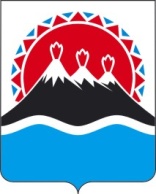 МИНИСТЕРСТВО СТРОИТЕЛЬСТВАКАМЧАТСКОГО КРАЯ(Минстрой Камчатского края)ПРИКАЗ  № 26Наименование формы отчетности№ формыПериодичностьФорма представленияБаланс главного распорядителя, распорядителя, получателя бюджетных средств, главного администратора, администратора источников финансирования дефицита бюджета, главного администратора, администратора доходов бюджета     0503130Ежегодно до 25.01.на бумажном носителев электронном виде в форматеXML Справка по заключению счетов бюджетного учета отчетного финансового года0503110Ежегоднодо 25.01.на бумажном носителев электронном виде в формате XMLОтчет и движении денежных средств0503123Ежеквартально до 5 числа квартала, следующего за отчетным,ежегодно до 25.01.на бумажном носителе     в электронном виде в формате XMLОтчет об исполнении бюджета главного распорядителя, распорядителя, получателя бюджетных средств, главного администратора, администратора источников финансирования дефицита бюджета, главного администратора, администратора доходов бюджета 0503127Ежемесячно до5 числа месяца, следующего за отчетным месяцемна бумажном носителев электронном      виде в формате   XML                               Отчет о принятых бюджетных обязательствах  0503128Ежеквартально до 7 числа квартала, следующего за отчетным,ежегодно до 25.01.на бумажном        носителе  2.   в электронном     виде в формате    XML                                Отчет о финансовых результатах деятельности 0503121ежегоднодо 25.01.на бумажном        носителе  2.   в электронном      виде в формате XML  Справка по консолидируемым расчетам 0503125ежегоднодо 25.01.на бумажном        носителеПояснительная записка (раздел 3, 4)0503160Ежеквартально до 7 числа квартала, следующего за отчетнымна бумажном        носителеПояснительная записка (в полном объеме)0503160Ежегодно    до 25.01 на бумажном        носителеСведения об использовании информационно-коммуникационных технологий0503177Ежеквартально до 5 числа квартала, следующего за отчетнымна бумажном        носителе  2.   в электронном     виде в формате                 XML                                Сведения об остатках денежных средств на счетах получателя бюджетных средств0503178Ежеквартально до 5 числа квартала, следующего за отчетным        1.   на  бумажном                 Носителе  2.   в электронном     виде в формате                 XML                                Сведения по дебиторской и кредиторской задолженности 0503169Ежеквартально до 5 числа квартала, следующего за отчетным, ежегодно до 25.01.на бумажном        носителе  2.   в электронном     виде в формате    XML                                Справочная таблица к отчету об исполнении консолидированного бюджета субъекта Российской Федерации 0503387одновременно с представлением отчетаф. 0503127        1.   на  бумажном                 носителеСведения об исполнении судебных решений по денежным обязательствам бюджета0503296ежеквартально, до 05 числа,  квартала, следующего за отчетным кварталом,        1.   на  бумажном                 носителеИнформация об освоении ассигнований краевого бюджета ежеквартально, до 07 числа,  квартала, следующего за отчетным кварталом,с 01.10 ежемесячно до 07 числа месяца, следующего за отчетным месяцем        1.   на  бумажном                 носителе Ежеквартальные сведения о численности государственных гражданских служащих Камчатского края и работников государственных учреждений Камчатского края с указанием фактических затрат на их денежное содержаниеЕжеквартально до 10 числа квартала, следующего за отчетным,        1.   на  бумажном                 носителеСвод отчетов по сети, штатам и контингентамЕжегодно до 20.02        1.   на  бумажном                 носителеИнформация по оплате трута работников государственных и муниципальных учреждений в Камчатском краеЕжеквартально до 15 числа квартала, следующего за отчетным,        1.   на  бумажном                 носителе